Informatyka Klasa VIII gr.1 – 16.04.2020r, gr. 2 – 17.04.2020rTemat: Więcej o pracy w arkuszu kalkulacyjnym.1. Adresowanie mieszane.2. Linie siatki w arkuszu kalkulacyjnym a obramowanie.3. Drukowanie tabeli arkusza kalkulacyjnego.Proszę przeczytać temat w podręczniku strona od 172-177. Następnie proszę  wykonać ćwiczenia od 1 do 5. Poniżej do każdego ćwiczenia zamieszczony jest filmik ułatwiający zrozumienie ich. Pomocne filmiki do ćwiczeń:Ćwiczenie 1 – https://www.youtube.com/watch?v=Veg0tNYnysUĆwiczenie 2 - https://www.youtube.com/watch?v=6Ad_b1NUYeAĆwiczenie  4 -  https://www.youtube.com/watch?v=HkA4LrTwPIEĆwiczenie 5 – https://www.youtube.com/watch?v=ofU9-D_v8ocPo przećwiczeniu ćwiczeń proszę przygotować zadanie na ocenę 1, 2, 3 str. 176-177Po wykonaniu  zadań proszę zapisać i przesłać, lub udostępnić na adres email: pspzareby.chmielinska@gmail.comCzas na  wykonanie zadań  do kolejnych zajęć (tydzień). Jeśli ktoś zostawił podręcznik w szkole przesyłam link do książki w wersji elektronicznej - https://ebook.migra.pl/dlaucznia.php?book=68 Jeśli nie ma na komputerze pakietu płatnego Microsoft Office można korzystać bezpłatnie w office online:  Excel Online 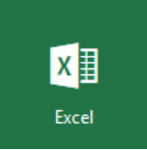 (należy utworzyć konto trwa to zaledwie kilka minut)Klikamy utwórz konto!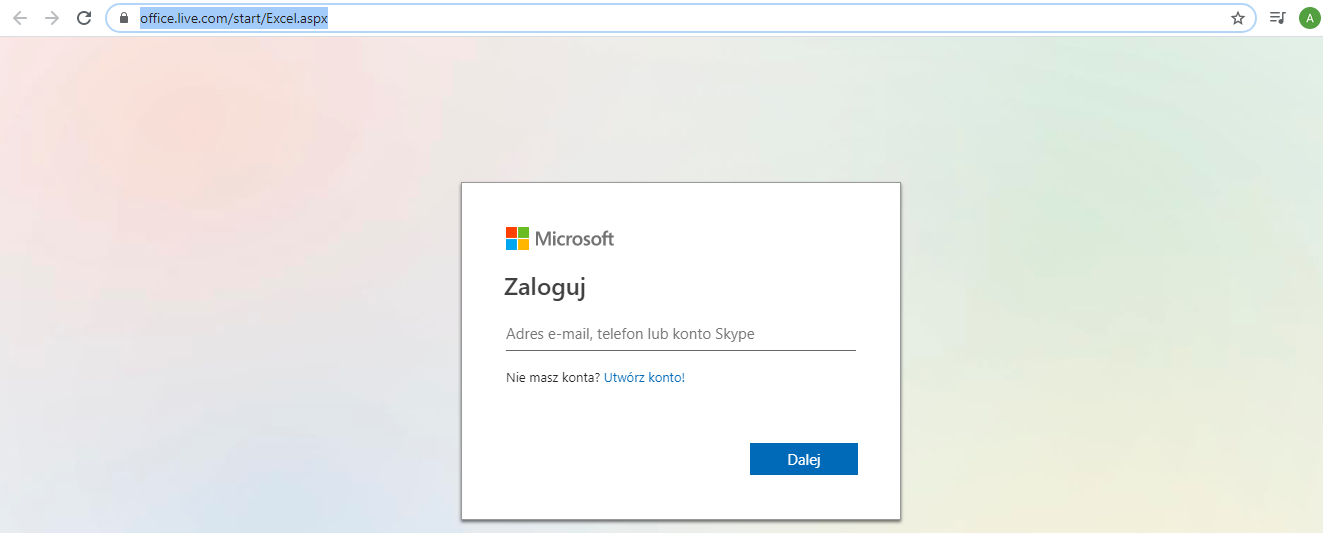 Podajemy numer telefonu lub wybieramy podaj adres email,  następnie hasło (wykonujemy czynności według podanych wskazówek w oknie programu).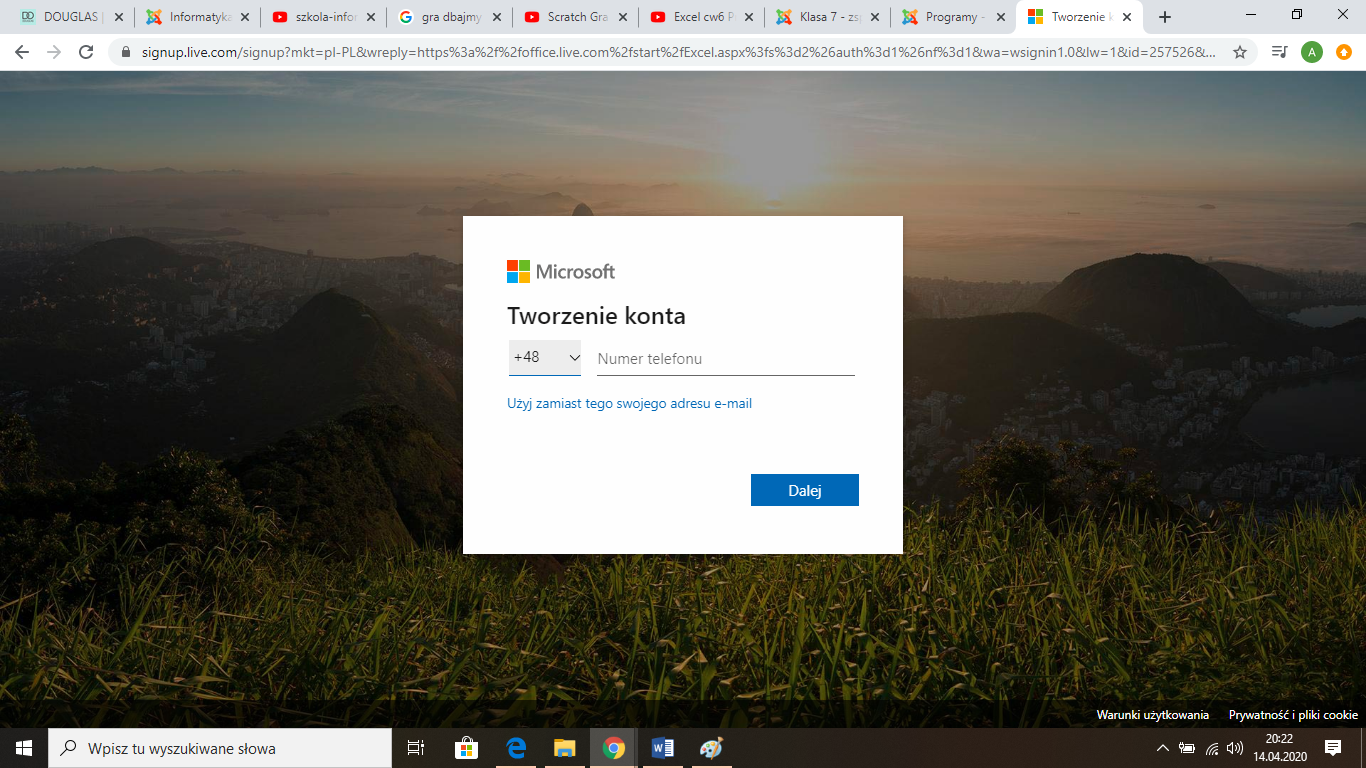 I wybieramy nowy pusty skoroszyt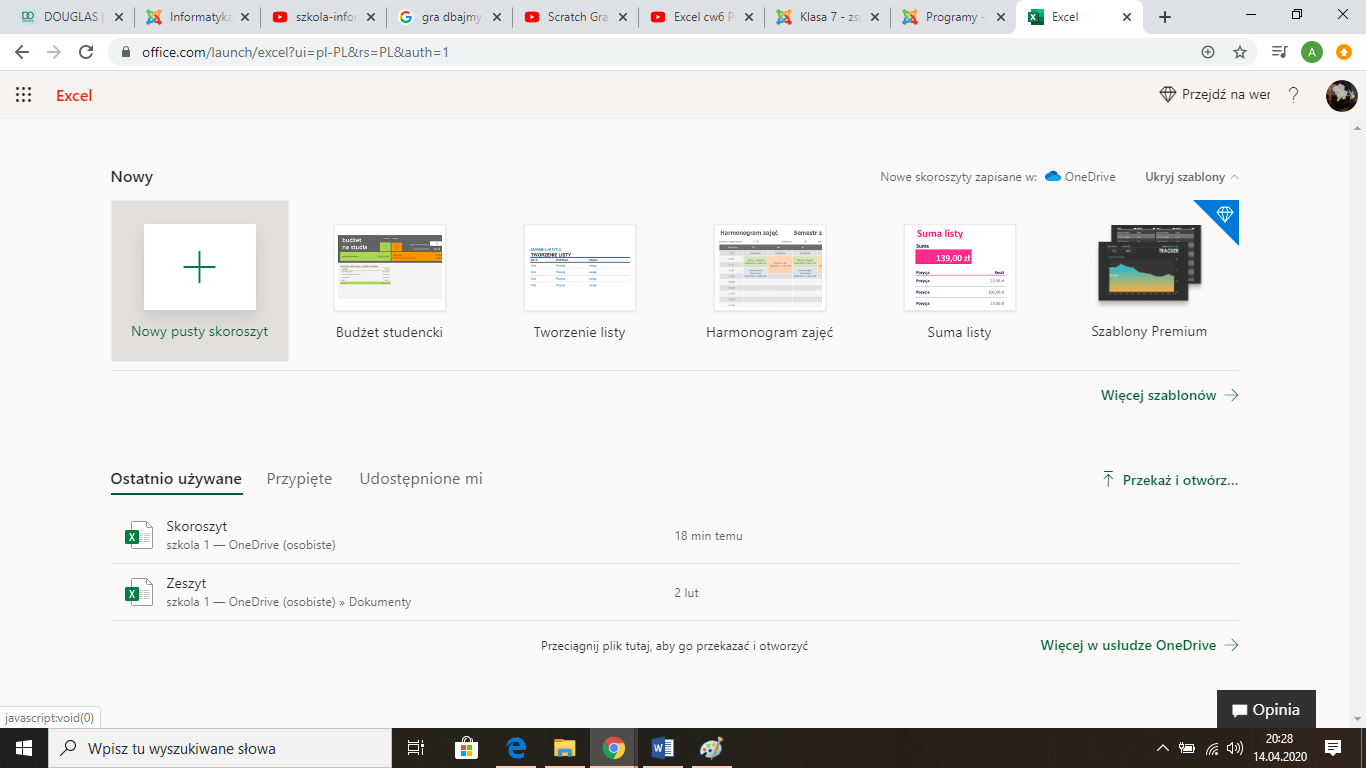 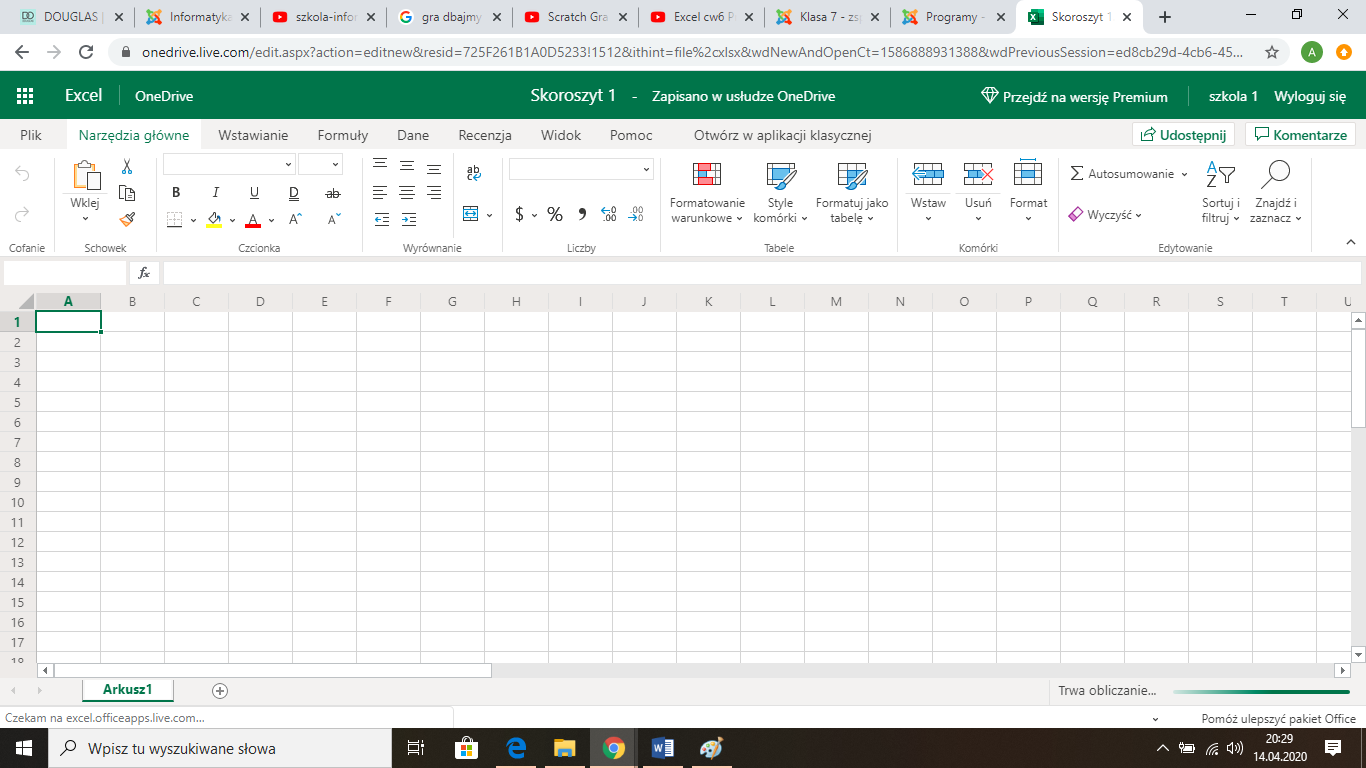 lub skorzystać z programu excel dostępnego na dysku Google. Poniżej instrukcja do niego. Program Excel dostępny jest na dysku google po zalogowaniu się na konto gmail.  Rys.1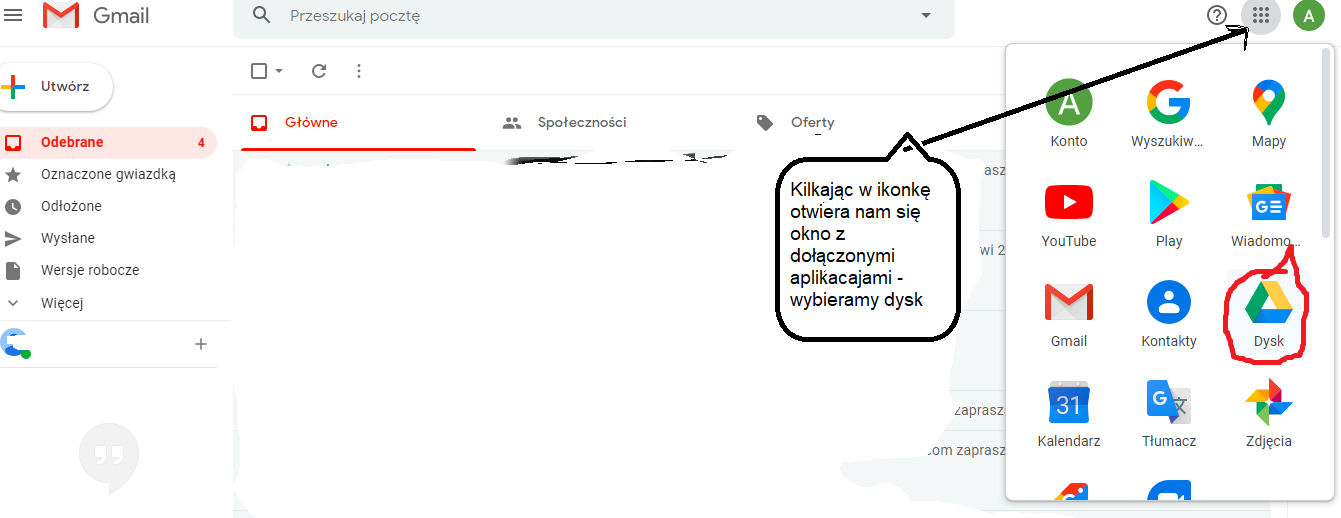 Po kliknięciu w ikonkę  dysk wybieramy to co na zdjęciu poniżej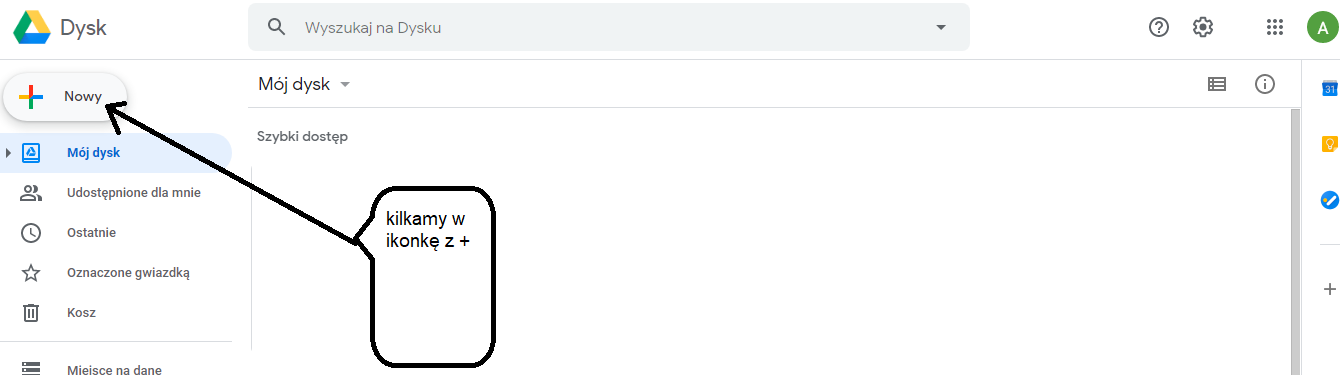 Następnie 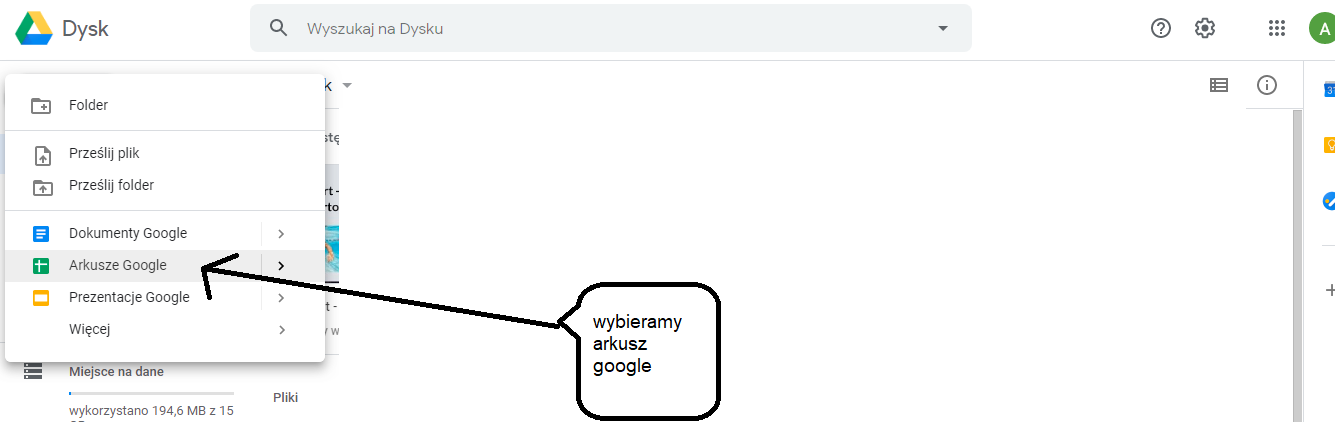  Okno arkusza kalkulacyjnego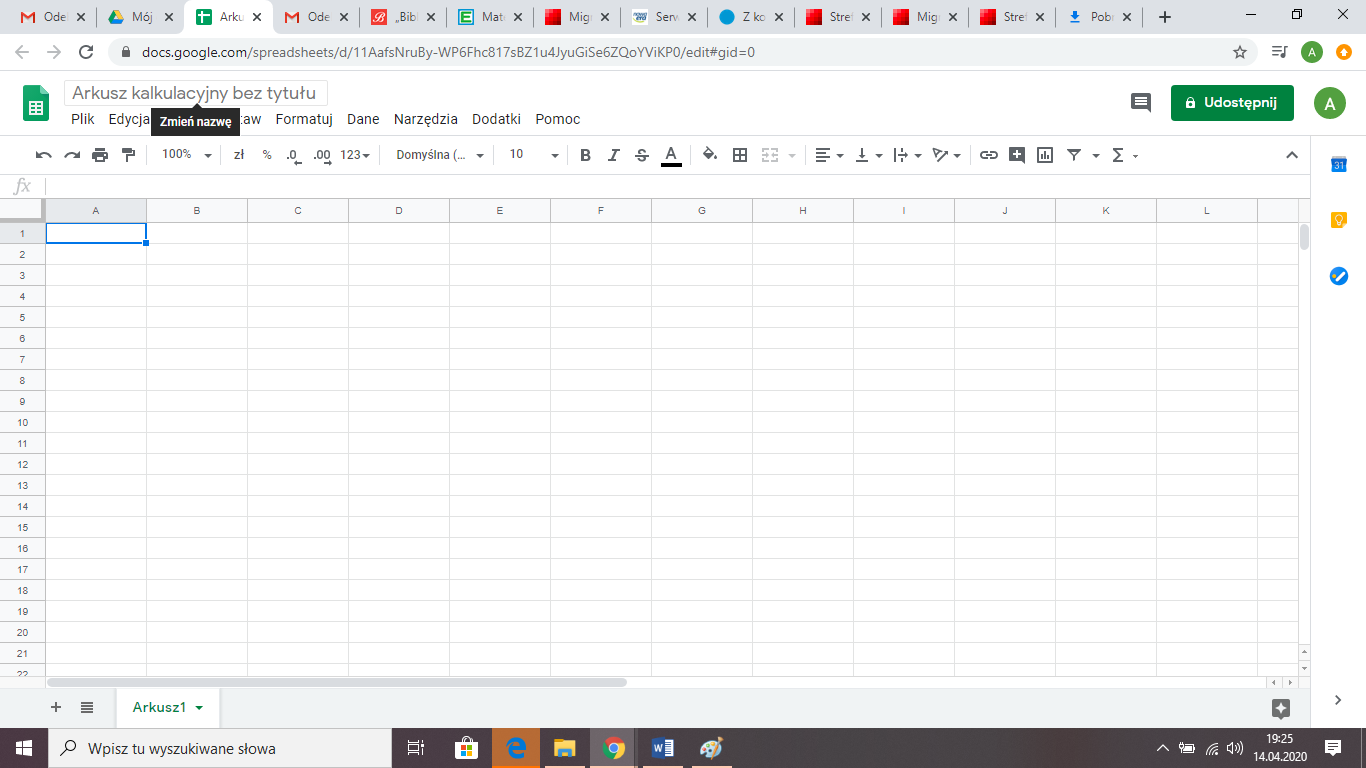 Temat: Przedstawienie danych w postaci wykresu – gr.1 -  23.04.2020r. gr. 2 – 24.04.2020r.1. Podstawowe pojęcia i zasady tworzenia wykresów.2. Tworzenie wykresu dla jednej serii danych.3. Tworzenie wykresu dla kilku serii danych.4. Dostosowywanie typu wykresu do rodzaju danych.Proszę przeczytać temat w podręczniku strona od 176 do 184. Następnie proszę  wykonać ćwiczenia od 1 do 7. Poniżej do każdego ćwiczenia zamieszczony jest filmik ułatwiający zrozumienie ich. Pomocne filmiki do ćwiczeń:Ćwiczenie 1 - https://www.youtube.com/watch?v=WlthMTijY4IĆwiczenie 2 - https://www.youtube.com/watch?v=cyhYb3chpOkĆwiczenie 3 - https://www.youtube.com/watch?v=b0hgTgBdq8sĆwiczenie 4 – https://www.youtube.com/watch?v=iI_QJfKFYVIĆwiczenie 5 – https://www.youtube.com/watch?v=iI_QJfKFYVIĆwiczenie 6 – https://www.youtube.com/watch?v=HEk4VIlCjOgĆwiczenie 7 – https://www.youtube.com/watch?v=IjuwG5rlNSEPo przećwiczeniu ćwiczeń proszę przygotować zadanie na ocenę 1, 2 i  4 str. 184 i 185Po wykonaniu  zadań proszę zapisać i przesłać, lub udostępnić na adres email: pspzareby.chmielinska@gmail.comCzas na  wykonanie zadań  do kolejnych zajęć (tydzień). 